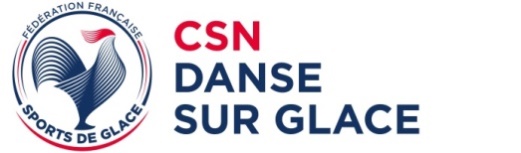 Commission Sportive Nationale de Danse sur GlaceElaboration du calendrier sportif pour la saison 2023/2024FICHE DE CANDIDATURE A L’ORGANISATION D’UNE COMPETITIONCLUB : 	PATINOIRE DE : 	PRESIDENT 	et/ ou CORRESPONDANT COMPETITION NOM/Prénom	NOM/Prénom	Tél. :	Tél. :	Mail :	Mail :	COMPETITIONS NATIONALES ET TOURNOIS DE FRANCELe Club postule à l’organisation des compétitions suivantes  (choix 1 = prioritaire, choix 2 = secondaire). Plusieurs choix 1 et/ou 2 sont possibles. Dans tous les cas de Compétitions, le Club s’engage à respecter le cahier des charges d’organisation (cf. Communication CSNDG). Le Club devra joindre l'accord du gestionnaire de la patinoire qui précisera les dates de ou des compétitions choisies.Cette fiche est à retourner aux dates et mails indiqués dans la Communication « Elaboration calendrier » en vigueur.CompétitionsChoixDisponibilités impératives de glaceRemarquesTdF 1 ASamedi 6h/23hDimanche 6h/18h30TdF 1 BSamedi 6h/23hDimanche 6h/18h30TdF2 ASamedi 6h/23hDimanche 6h/18h30TdF 2 BSamedi 6h/23hDimanche 6h/18h30TdF3 ASamedi 6h/23hDimanche 6h/18h30TdF3 BSamedi 6h/23hDimanche 6h/18h30TdF4 ASamedi 6h/23hDimanche 6h/18h30TdF4 BSamedi 6h/23hDimanche 6h/18h30France BMC + Interrégional CouplesVendredi 8h/19hSamedi 6h/23hDimanche 6h/18h30France SolosVendredi 7h/22hSamedi 6h/23hDimanche 6h/18h30Interrégional SolosSamedi 6h/23hDimanche 6h/18h30Adultes1 ou 2 jours > contacter adultes@csndg.org 